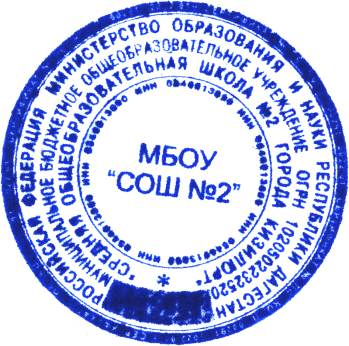 «У Т В Е Р Ж Д А Ю»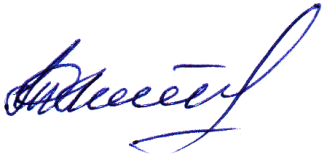 ИО директор школы                                                                                                                _____________Л.Таймасханова                                                                                                                                         «02» 09.2022 годПлан работы с низкомотивированными детьми на 2022-2023 учебный годЦЕЛЬ: Повышение успеваемости и качества знаний учащихсяЗАДАЧИ:- Выявление возможных причин снижения успеваемости и качества знаний учащихся.- Принятие комплексных мер, направленных на повышение успеваемости- Создание условий для успешного усвоения учащимися учебнойпрограммы- Формирование ответственного отношения учащихся к учебному трудуПЛАНИРУЕМЫЙ РЕЗУЛЬТАТ:- Ликвидация неуспеваемости.- Повышение качества знаний учащихся.- Повышение мотивации к учению.Деятельность учителя:- Проводить диагностику учащегося в начале учебного года с целью выявления уровня обучаемости, учитывая тип темперамента ребенка.- Использовать на уроке различные виды опроса (устный, индивидуальный, письменный и т.д.) для объективности результата- Комментировать оценку ученика (необходимо отмечать недостатки ответа, чтобы учащийся мог их устранять в дальнейшем)- Учитель-предметник должен выставлять полученные учащимися неудовлетворительные оценки в дневник с целью своевременного контроля со стороны родителей.- Учитель-предметник должен дать возможность учащимся сдать пройденный материал в виде проверочной работы или собеседования не менее чем за неделю до окончания четверти- Учитель-предметник должен поставит в известность классного руководителя или непосредственно родителей ученика о понижении успеваемости учащегося- Учитель не должен снижать оценку ученику за плохое поведение на уроке, в этом случае он должен использовать другие методы воздействия на ученикаДеятельность ученика :- Ученик обязан выполнять домашние задания, письменные задания своевременно представлять учителю на проверку.- Ученик обязан работать в течение урока и выполнять все виды упражнений и заданий на уроке.- Ученик, пропустивший урок без уважительной причины, обязан самостоятельно изучить учебный материал, но в случае затруднения может обратиться к учителю за консультацией.Формы индивидуальной работыс низкомотивированными учащимися:1. Составление картотеки:– индивидуальных заданий по темам (карточки, таблицы и т.д.)- занимательного материала (ребусы, кроссворды, головоломки, иллюстрации)- наглядный материал, изготовленный самими учащимися, в виде творческих работ к уроку)2. Специальные индивидуальные задания на уроке, частично или полностью исключающие учащихся из общей самостоятельной работы.3. Дифференцированные задания при проверочной, самостоятельной и контрольной работах.4. Предупреждающие опросы.5. Выполнение учащимися заданий по индивидуальным карточкам дома.6. Проведение консультаций. Проверка индивидуальных заданий в присутствии ученика.7. Оказание помощи учащимся перед уроком.Рекомендации при работе с низкомотивированными учащимися1. При опросе «низкомотивированным» ученикам необходимо давать алгоритм ответа; разрешать пользоваться планом, составленным при подготовке домашнего задания; давать больше времени готовиться к ответу у доски; разрешать делать предварительные записи, пользоваться наглядными пособиями.2. По возможности задавать ученикам наводящие вопросы, которые помогут им последовательно изложить материал.3. Систематически проверять усвоение материала по темам уроков, на которых ученик отсутствовал по той или иной причине.4. В ходе опроса и при анализе его результатов создать атмосферу доброжелательности.5. В процессе изучения нового материала внимание «низко мотивированных» учеников обращается на наиболее сложные разделы изучаемой темы. Необходимо чаще обращаться к ним с вопросами, выясняющими понимание учебного материала, стимулировать вопросы учеников при затруднениях в усвоении нового материала.6. В ходе самостоятельной работы на уроке «низкомотивированным» ученикам рекомендуется давать упражнения, направленные на устранение ошибок, допускаемых ими при устных ответах или в письменных работах.7. Необходимо отмечать положительные моменты в их работе, затруднения и указывать способы их устранения, оказывать помощь с одновременным развитием самостоятельности в учении.План работы с низкомотивированными учащимисяПлан работы с низкомотивированными учащимисяМероприятияСрок1. Проведение контрольного среза знаний учащихся класса по основным разделам учебного материала предыдущих лет обучения.Цель: определение фактического уровня знаний детей; выявление в знаниях учеников пробелов, которые требуют быстрой ликвидацииСентябрь2. Установление причин неуспеваемости учащихся через встречи с родителями, беседы со школьными специалистами: классным руководителем, психологом, врачом, логопедом и обязательно с самим ребенкомСентябрь3. Составление индивидуального плана работы по ликвидации пробелов в знаниях отстающего ученика на текущую четвертьСентябрь, далее корректировать по мере необходимости4. Использование дифференцированного подхода при организации самостоятельной работы на уроке. Включение посильных индивидуальных заданийВ течение учебного года5. Ведение тематического учета знаний слабоуспевающих учащихся классаВ течение учебного года6. Организация индивидуальной работы со слабым учеником учителями-предметникамиВ течение учебного годаОказание помощи низкомотивированному ученику на урокеОказание помощи низкомотивированному ученику на урокеЭтапы урокаВиды помощи в ученииКонтроль подготовленности учащихсяСоздание атмосферы особой доброжелательности при опросе.Снижение темпа опроса, разрешение дольше готовиться у доски.Предложение учащимся примерного плана ответа.Разрешение пользоваться наглядными пособиями, помогающими излагать суть явления.Стимулирование оценкой, подбадриванием, похвалойИзложение нового материалаПоддержание интереса низкомотивированных учеников с помощью вопросов, выявляющих степень понимания ими учебного материала.Привлечение их в качестве помощников при подготовке приборов, опытов и т. д.Привлечение к высказыванию предложений при проблемном обучении, к выводам и обобщениям или объяснению сути проблемы, высказанной сильным ученикомСамостоятельная работа учащихся на урокеРазбивка заданий на дозы, этапы, выделение в сложных заданиях ряда простых, ссылка на аналогичное задание, выполненное ранее.Напоминание приема и способа выполнения задания.Указание на необходимость актуализировать то или иное правило.Ссылка на правила и свойства, которые необходимы для решения задач, упражнений.Инструктирование о рациональных путях выполнения заданий, требованиях к их оформлению.Стимулирование самостоятельных действий слабоуспевающих.Более тщательный контроль их деятельности, указание на ошибки, проверка, исправленияОрганизация самостоятельной работы вне классаВыбор для групп низкомотивированных наиболее рациональной системы упражнений, а не механическое увеличение их числа.Более подробное объяснение последовательности выполнения задания.Предупреждение о возможных затруднениях, использование карточек-консультаций, карточек с направляющим планом действий